INVOICEDATE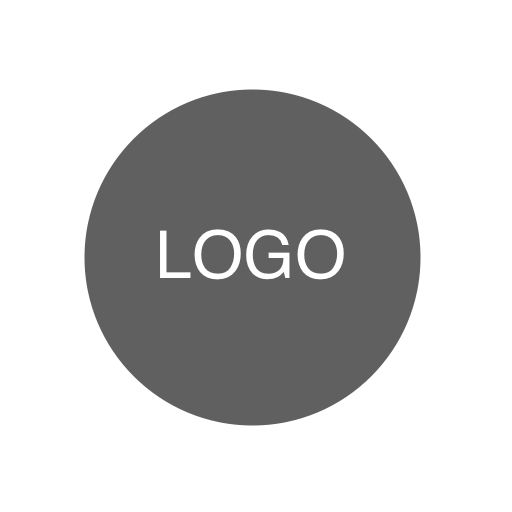 INVOICE NO.<Payment terms (due on receipt, due in X days)><Payment terms (due on receipt, due in X days)><Payment terms (due on receipt, due in X days)><Payment terms (due on receipt, due in X days)>BILL TOLOCATIONLOCATION<Your Company Name><Contact Name><Name><Name><Name><123 Street Address><Client Company Name><Address><Address><Address><City, State, Zip/Post Code><Address><Phone><Phone><Phone><Phone Number><Phone, Email><Website><Email>DESCRIPTIONDESCRIPTIONQTYUNIT PRICETOTAL0.000.000.000.000.000.00SUBTOTAL0.00Remarks / Payment Instructions:Remarks / Payment Instructions:DISCOUNT0.00Remarks / Payment Instructions:Remarks / Payment Instructions:SUBTOTAL LESS DISCOUNT0.00Remarks / Payment Instructions:Remarks / Payment Instructions:TAX RATE0.00%TOTAL TAX0.00Balance Due$ -Company SignatureClient SignatureClient Signature